MISSION PLANMISSION PLANMISSION PLANMISSION PLANFLIGHT ID20231020I1STORMAl20/TammyMISSION ID 0520A TAMMYTAIL NUMBERNOAA 43TASKINGNHC-EMC TDRPLANNED PATTERNRotated Figure 4 + modulesMISSION SUMMARYMISSION SUMMARYMISSION SUMMARYMISSION SUMMARYTAKEOFF [UTC]0924LANDING [UTC]1532TAKEOFF LOCATIONTBPBLANDING LOCATIONTBPBFLIGHT TIME6.1BLOCK TIME6.3TOTAL REAL-TIME RADAR ANALYSES(Transmitted)4 (4)TOTAL DROPSONDES Deployed (Transmitted)27 (27)OCEAN EXPENDABLES (Type) 2 (0) AOC/HRD AXBTsUAS (Type)1 Altius-600APHEX EXPERIMENTS / MODULESRICO SUAVERICO SUAVERICO SUAVEHRD CREW MANIFESTHRD CREW MANIFESTHRD CREW MANIFESTHRD CREW MANIFESTLPS ONBOARDMarks/CioneLPS GROUNDDunion/ReasorTDR ONBOARDMarksTDR GROUNDReasor/FischerASPEN ONBOARDJ. ZhangASPEN GROUNDn/aNESDIS SCIENTISTSn/an/an/aGUESTS (Affiliation)Sosa, Person (Area I)Sosa, Person (Area I)Sosa, Person (Area I)AOC CREW MANIFESTAOC CREW MANIFESTAOC CREW MANIFESTAOC CREW MANIFESTPILOTSDoremus/Wood/KeithDoremus/Wood/KeithDoremus/Wood/KeithNAVIGATORMillerMillerMillerFLIGHT ENGINEERSTyson/WysingerTyson/WysingerTyson/WysingerFLIGHT DIRECTORZawislak/LundryZawislak/LundryZawislak/LundryDATA TECHNICIANRichardsRichardsRichardsAVAPSWaggoner/PatelWaggoner/PatelWaggoner/PatelPRE-FLIGHTPRE-FLIGHT Flight Plan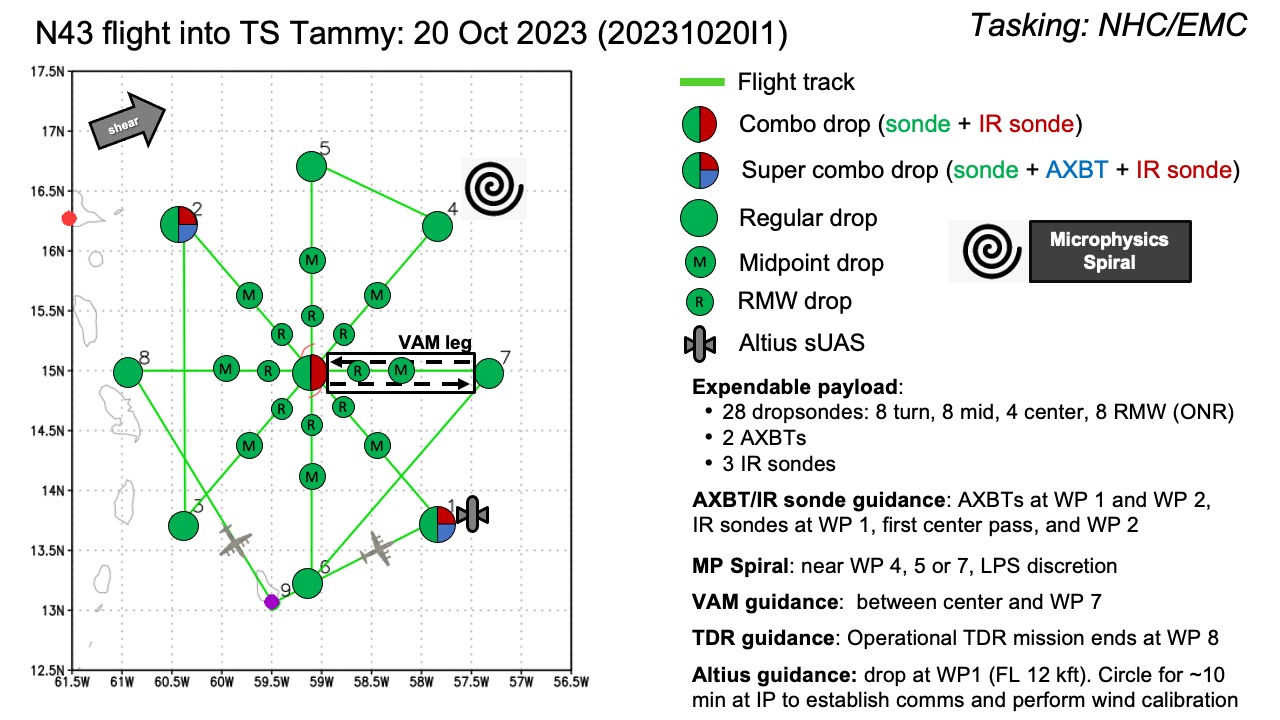 Rotated Figure-48 or 10 kft (pressure altitude) depending on AF deconfliction requirements Potential modules:Priority #1: Altius sUAS (RICO SUAVE)Deploy Altius at IP (flight level 12 kft preferred, 10 kft acceptable)Circle for ~10 min at IP to establish comms and perform wind cal then proceed with main TDR mission (at FL 8 or 10 kft)Altius deployment at WP 3 is a back up deployment location - at discretion of the onboard HRD LPSPriority #2: VAM Module - see notesIf the storm has vertically aligned, the FLAIMS module can be substituted for VAMSPriority #3: Microphysics Spiral - see notesExpendable DistributionLoad 40 dropsondes, 3 IR dropsonde, 1 Altius sUASRelease at endpoints, midpoints, centers (charged to NWS)Possible supplemental RMW drops (charged to ONR) - if eyewall is present (at discretion of the onboard HRD LPS)Additional drops may be requested at the discretion of the onboard HRD LPSAll dropsondes transmitted to the GTS 3 AXBTs (CAD launched) - see notes belowAll AXBTs transmitted to the AOC ground server if possiblePreflight Weather Briefing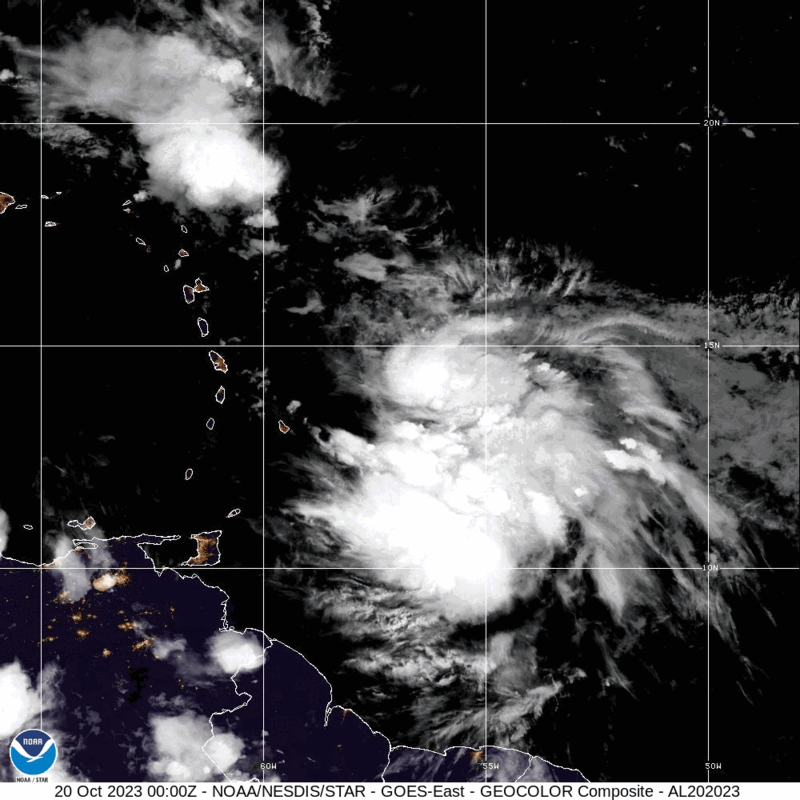 Instrument Notesall instruments are nominal, Altius 600 pre-flight checklist completed.IN-FLIGHTIN-FLIGHTTime [UTC]Event0924Take-off from TBPB0938plan is to deploy Altius early and let it spiral into the center at 2000’ mapping asymmetries while we do rotated Fig. 4. IR satellite animation shows ongoing deep convection with lightning activity near TC center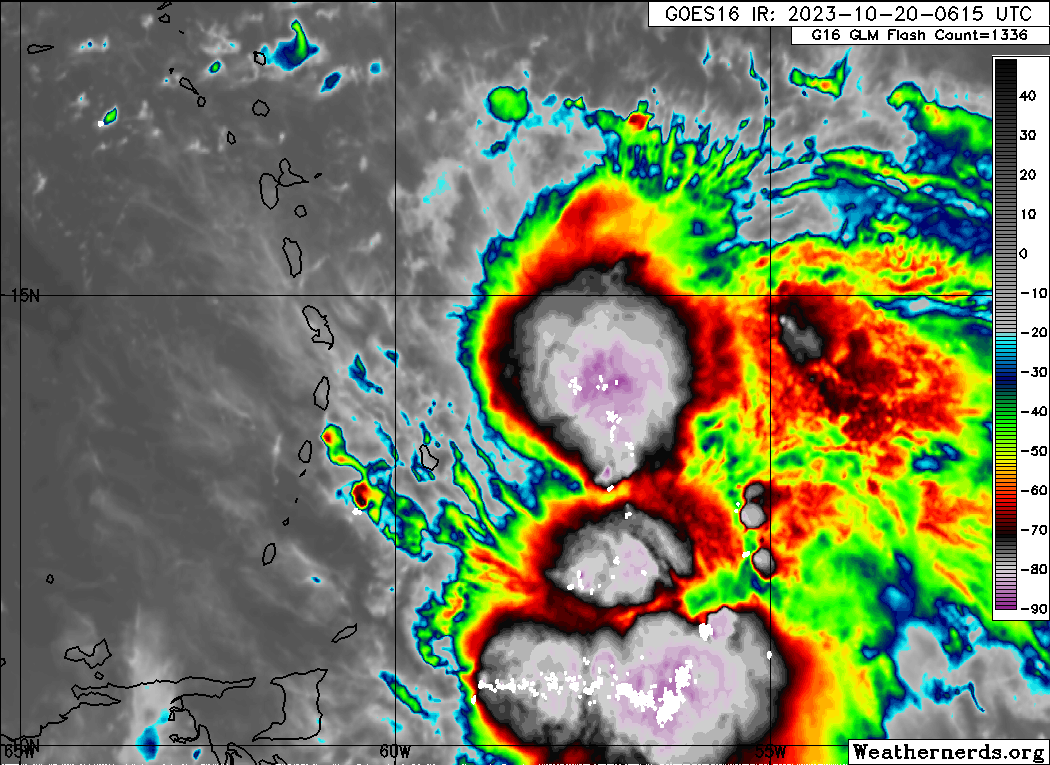 0941we are already seeing deep convection near center on MMR as we skirt north of principal rainband curving into center from SW to E of centerStrong hook-shaped echo noted near mid-level center via Barbados ground radar and MMR on aircraft:<marks_n43> mfischer_hrd, we are seeing the deeper convection on the MMR already. We are skirting N of the principal rainband rotating around from SW to E of the center. we are planning the Altius drop just inside the rainband<mfischer_hrd> Looks like a nasty hook-shaped cell near LLC on Barbados radar<marks_n43> mfischer_hrd, it looks just as nasty on MMR0944begin Altius launch checklist. Altius launch. Launch misfire. Orbiting for second attempt.0953Altius launch, first try we had misSecond Altius launch.<marks_n43> 0954 IR drop #1 with Altius. Altius is descending to 2000'<marks_n43> orbiting as Altius does calibration check.0954IR drop #1 collocated with Altius. Altius descending tp 2000’ (pic). Lost comms with Altius:<marks_n43> we are maneuvering to re-establish Altius comms0957orbiting as Altius does calibration check<marks_n43> mfischer_hrd, 1013 IP start 1st leg combo drop IR drop #2, AXBT #1<marks_n43> We are rotating pattern by 20 deg <marks_n43> TK 330marks_n43> Still no comms with Altius<marks_n43> mfischer_hrd, AXBT failed1001N43 released to track to IP (pic)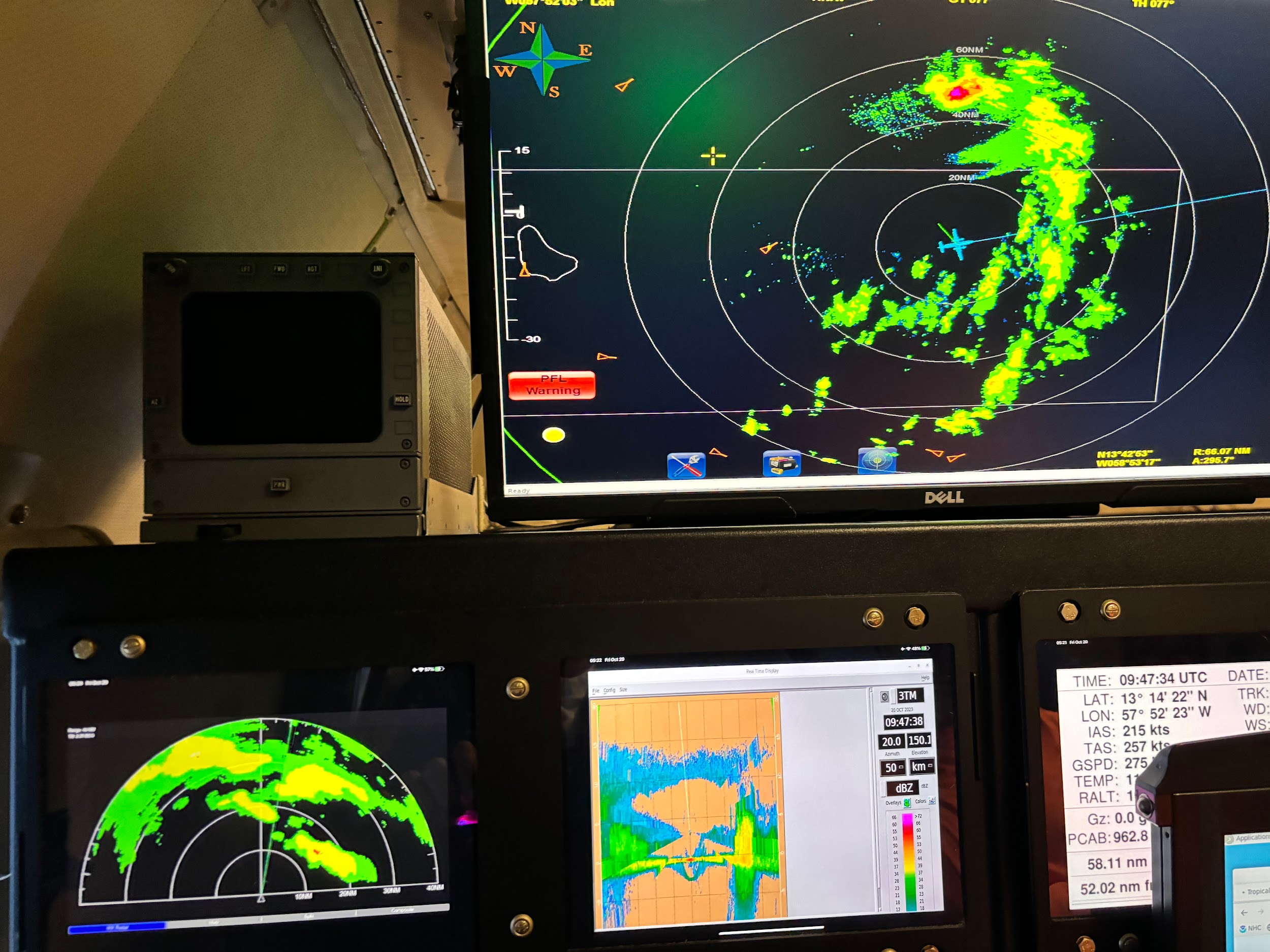 Significant lightning activity persists near TC center 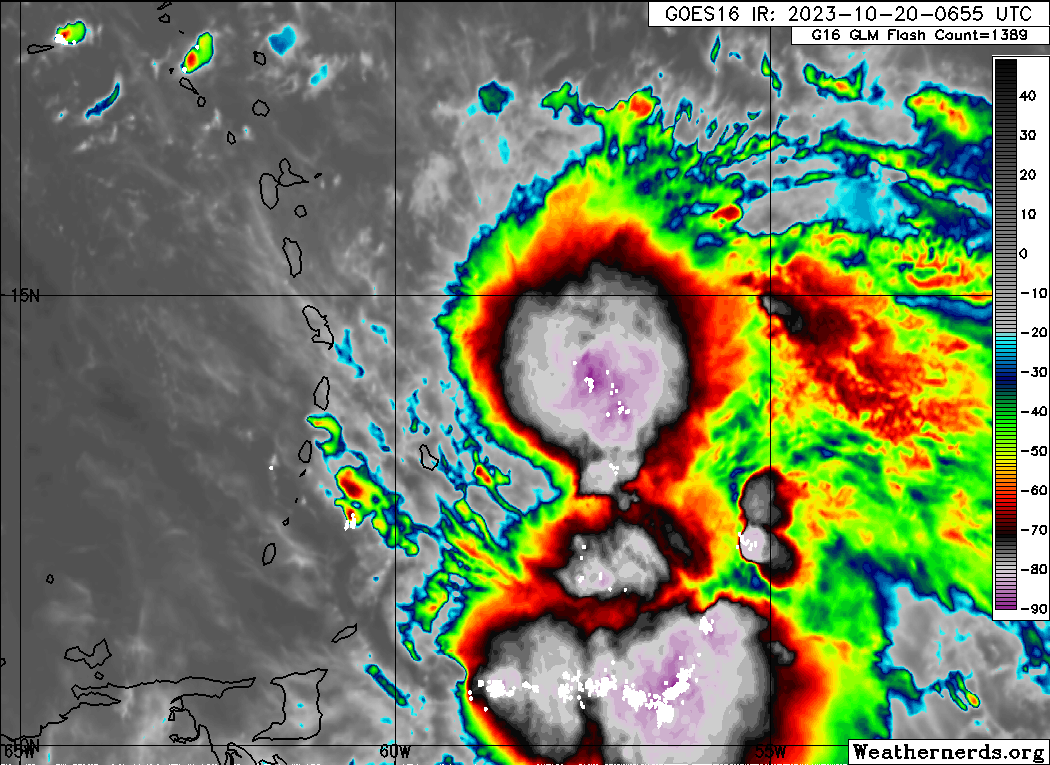 1007lost Altius comms as we punch major rainband1010maneuvering to re-establish comms1011adjust IP to start 1st leg1013IP (PT#1) IR drop #3, AXBT#1 (failed), rotating Fig 4 20 deg TK 3301022mid point drop #3, still no Altius comms1026begin orbiting to try to restore Altius comms - AF needs confirmation it is not going to interfere with their mission 1037roll out to pick up original Fig 4, TK 315 to center, plan is to TK 315 to center and then pick up the Fig 4 with and outbound of 3151043passing extremely intense convective hook just N of center. TDR estimated tops 19-20 km - Michael Fischer said IR temps -90 C with lots of lightning 1046center combo IR drop #4, drop #5, restored Altius comms, bird is in the eye at 2 kft. Wow!! Comms are restricted to short distance radio meaning we can only collect data and pass changes to pattern when we are near Altius. Set up Altius to do 20 nmi around initial center estimate at 2000’ altitude to compare with TDR analysis. 1049<Cione_43> so much for the inflow experiment..we are in the "eye"...close to center<Cione_43> so plan B is to do a complete cirum nav...at 2000ft...then drop to lower altitudes...1000,500 100 etc<Cione_43> the special request window is open (for plan C!)1053MTS screenshot after first pass through center 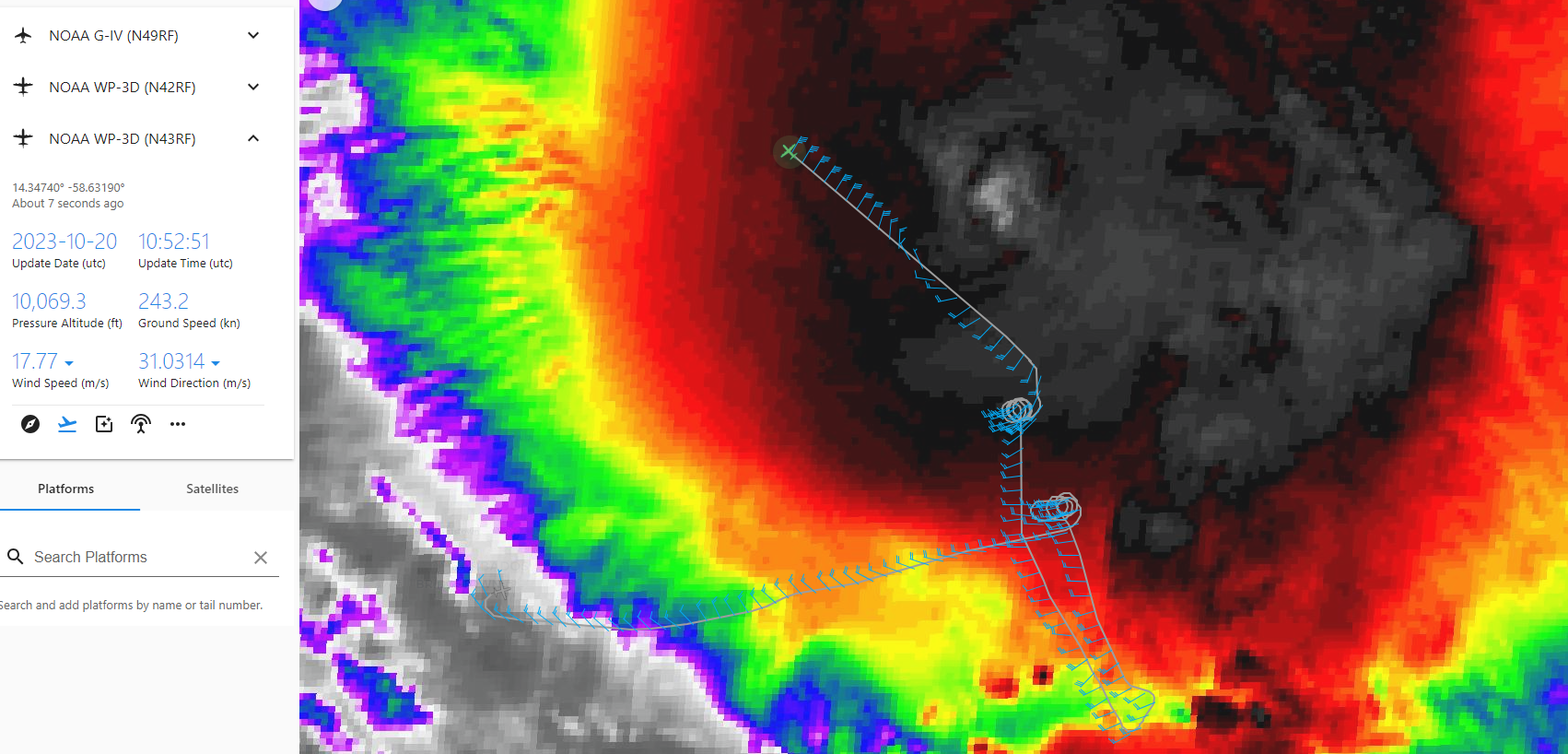 1058midpoint drop #61106<marks_n43> mfischer_hrd, So we learned that we are restricted to short distance comms with Altius, and can only receive data and pass nav changes when we are within 20-30 nmi of the bird. We programmed it to do a 20nmi radius orbit around the initial center estimate at 2000' to compare to the TDR analysis at 0.5 km1110PT #2 super combo, IR drop #7, drop #8, AXBT #2, shortening next inbound as PT#3 is very close to Barbados. TK 160 to new PT #3 50 nmi closer to the center. Should not affect sounding coverage as Barbados sounding will cover that location. 11141st TDR analysis started1118planning to orbit near the center on next inbound to gather as much Altius data as we can before heading outbound<marks_n43> We are shortening the next inbound leg because PT #3 is really close to Barbados. we will track 160 a new PT #3 50 nmi closer to the center. Shouldn't affect drop coverage as Barbados sounding will replace our drop11371st TDR analysis completeAlt (km)	Lat (deg)	Lon (deg)0.5		13.94		58.282.0		14.02		58.213.0		14.09		58.146.0		14.25		58.042-6 km vortex tilt: 31.7 km at 35 deg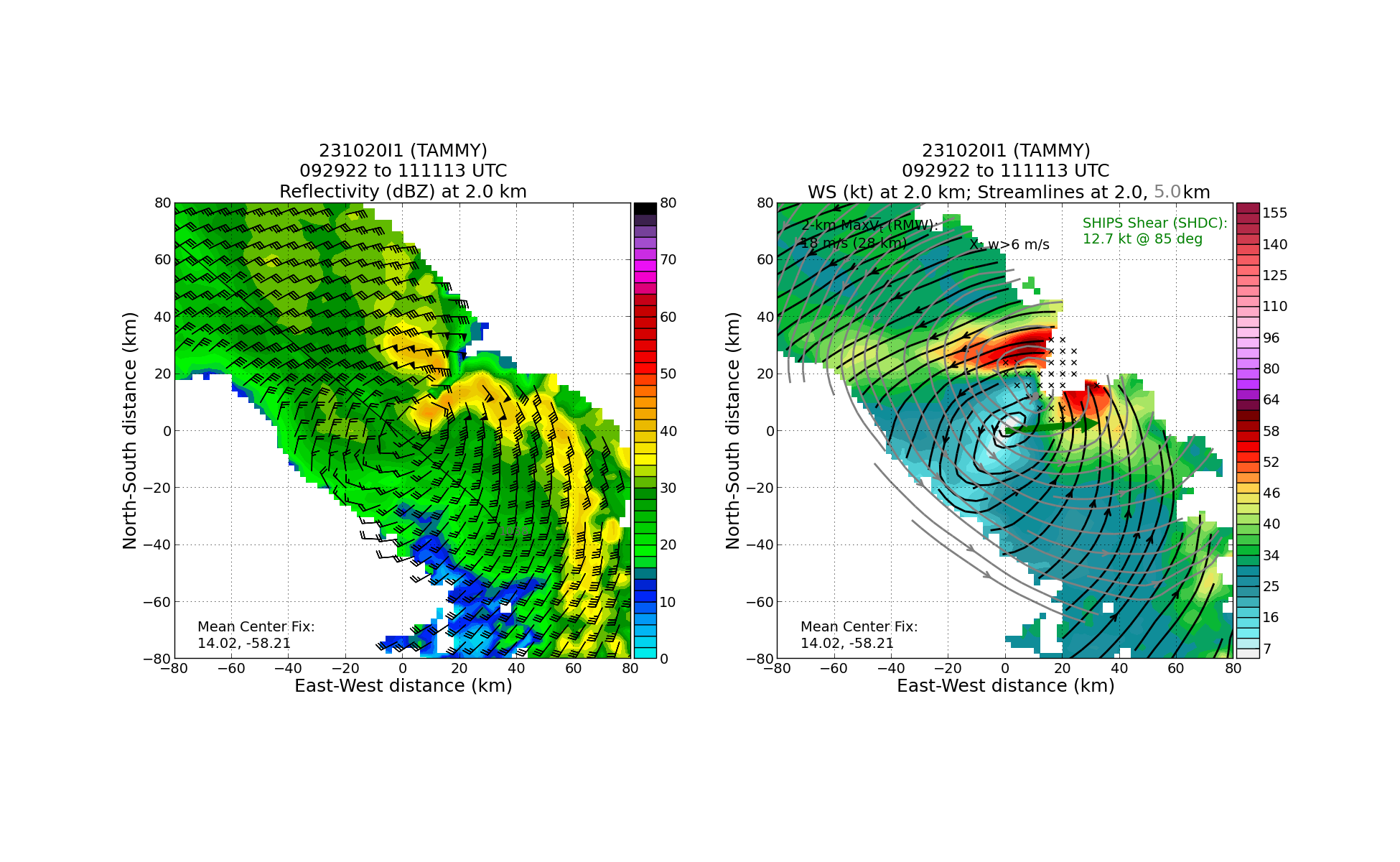 1137PT#3, drop #9, and midpoint1147<marks_n43> mfischer_hrd, we are descending to 8 kft to deconflict with AF1154start orbit in the center area to restore Altius comms. Amazing TDR mapping of intense convection north of center. Unfortunately no joy with Altius. 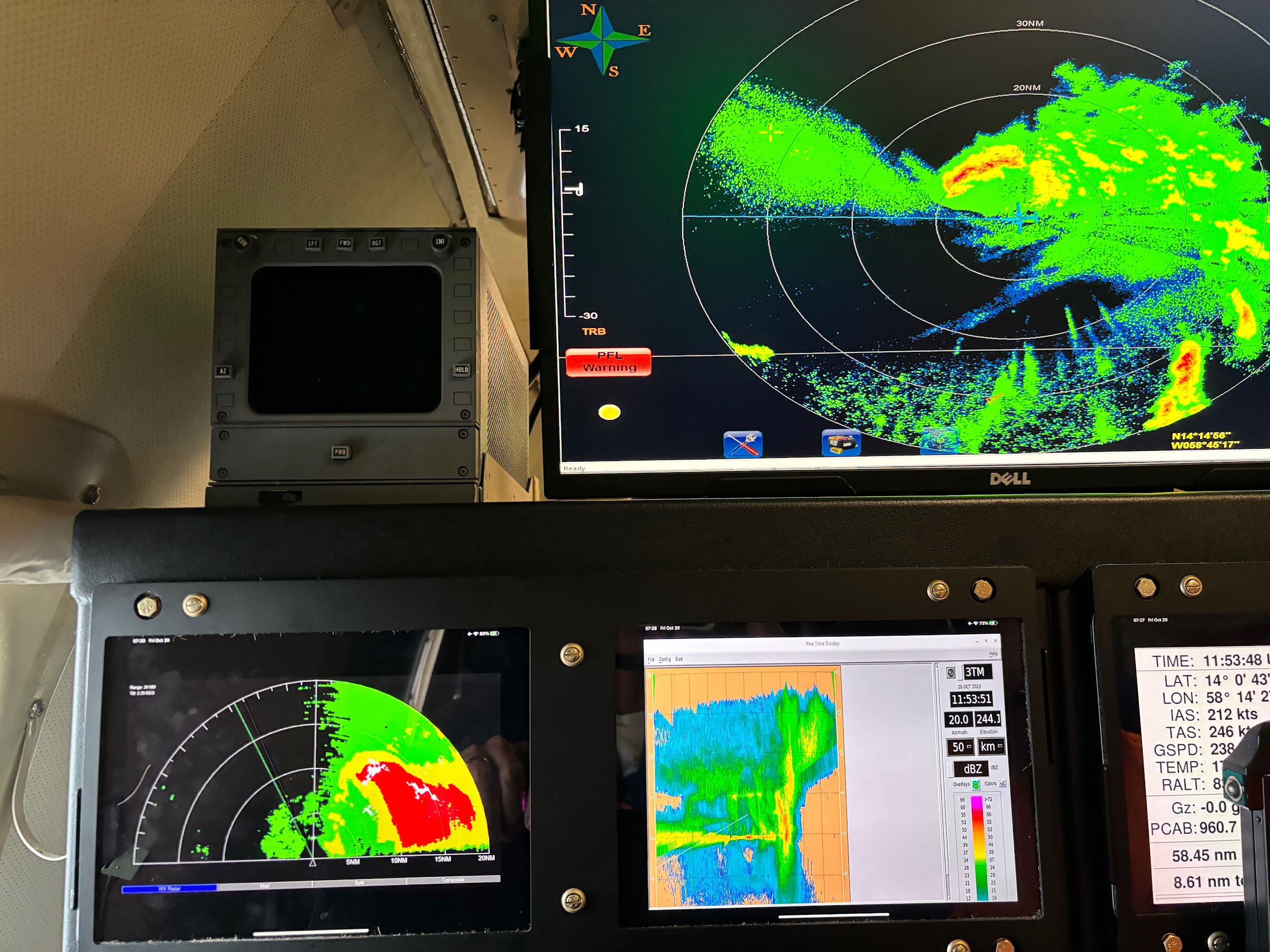 1200returning to outbound track1202center drop #10, TK 060 to avoid intense cell1207return to TK 0451214midpoint drop #11, failed launch detect, backup1215backup drop #121227PT#4, drop #13, end 1st Fig. 412332nd TDR analysis started 12492nd TDR analysis completeAlt (km)	Lat (deg)	Lon (deg)0.5		14.00		58.382.0		14.07		58.363.0		14.09		58.346.0		14.23		58.302-6 km vortex tilt: 19.0 km at 18 deg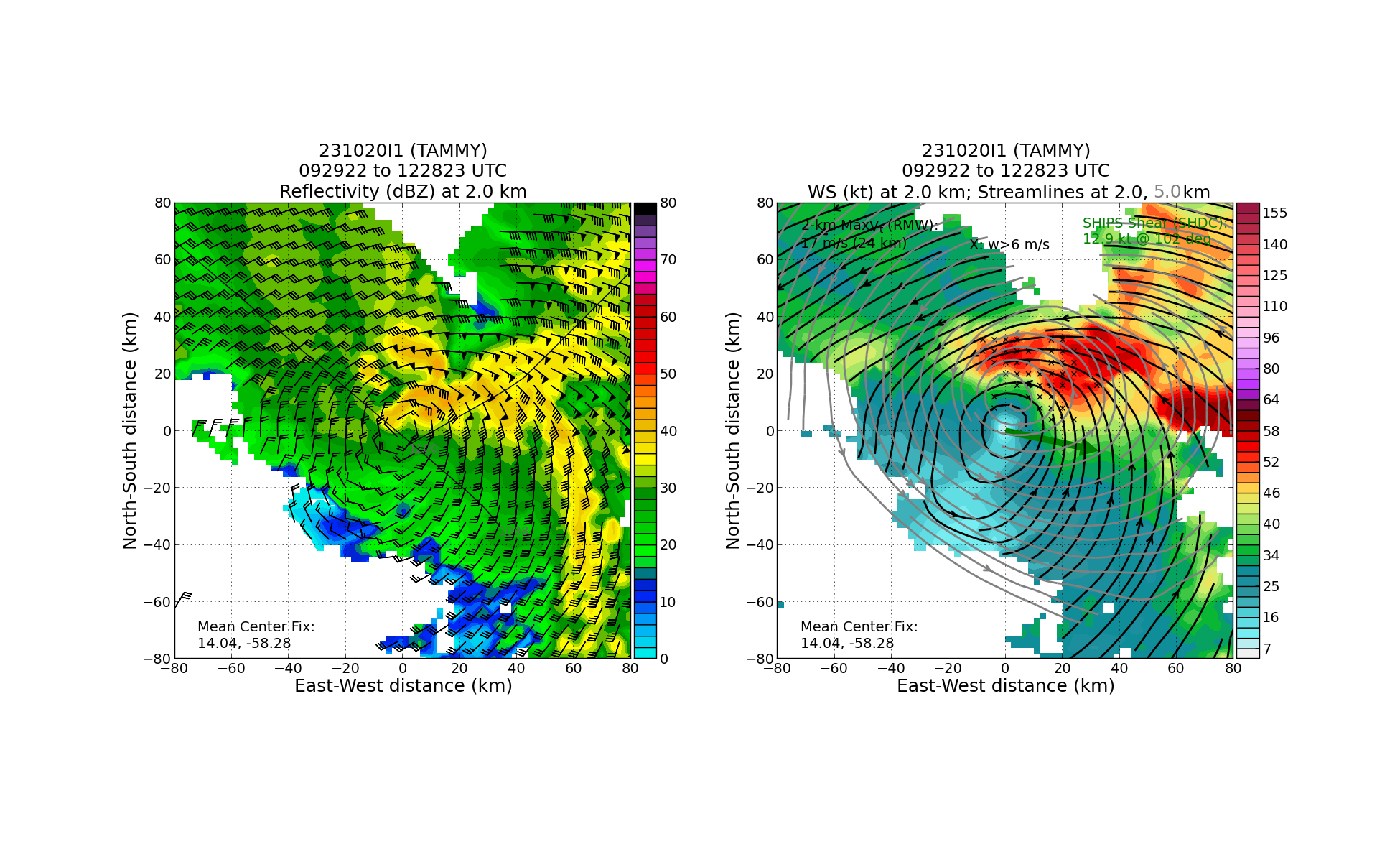 12500956z SSMIS (F17) 85 GHz image: possible eyewall trying to form around a semicircle just N of the marked center. The feature has an “unfriendly” hooked appearance.1251PT #5, drop #14, start 2nd Fig. 4, TK 180. Plan is to pass to the west of the hook just N of the center if it looks nasty. N43 will get great TDR no matter what.1305midpoint drop #15, decide to go for it and track through intense convection trying some RMW drops if possible 1307Altius has splashed- checking to see if any data was collected since N43 lost comms13101st RMW drop #16, passing through major band FL winds 60 kt, N43 got a look at that hook region on their radar and is going to stay on this line and work though it1312in the thick of the band. 8-9 m/s updrafts13132nd RMW drop #17. Looks like we are actually NE of what looks like an eye like feature (pic). Turn TK 230 to fix it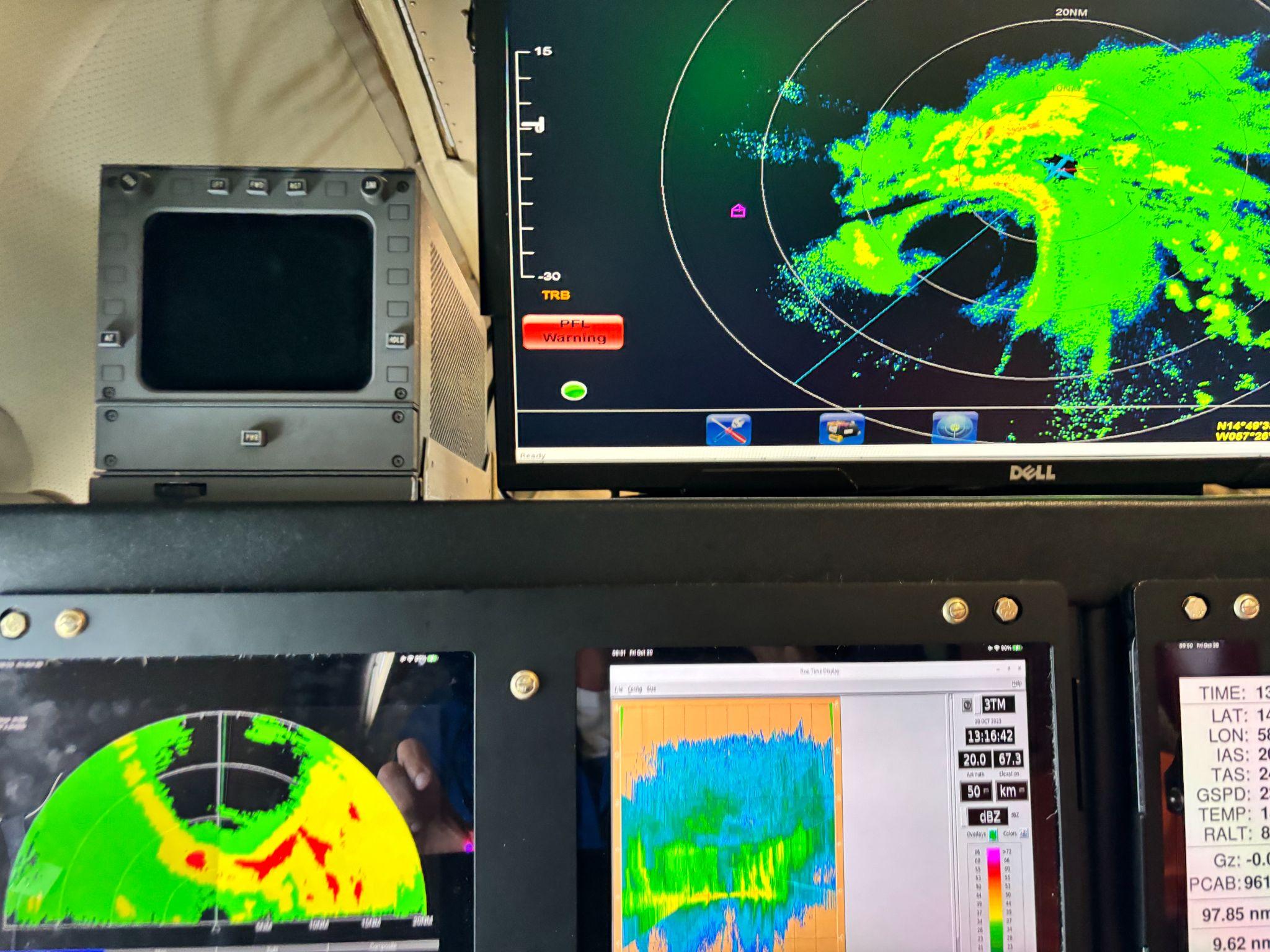 1315GOES-E vis shows a circular area of arc clouds pushing out from the convective center of TS Tammy.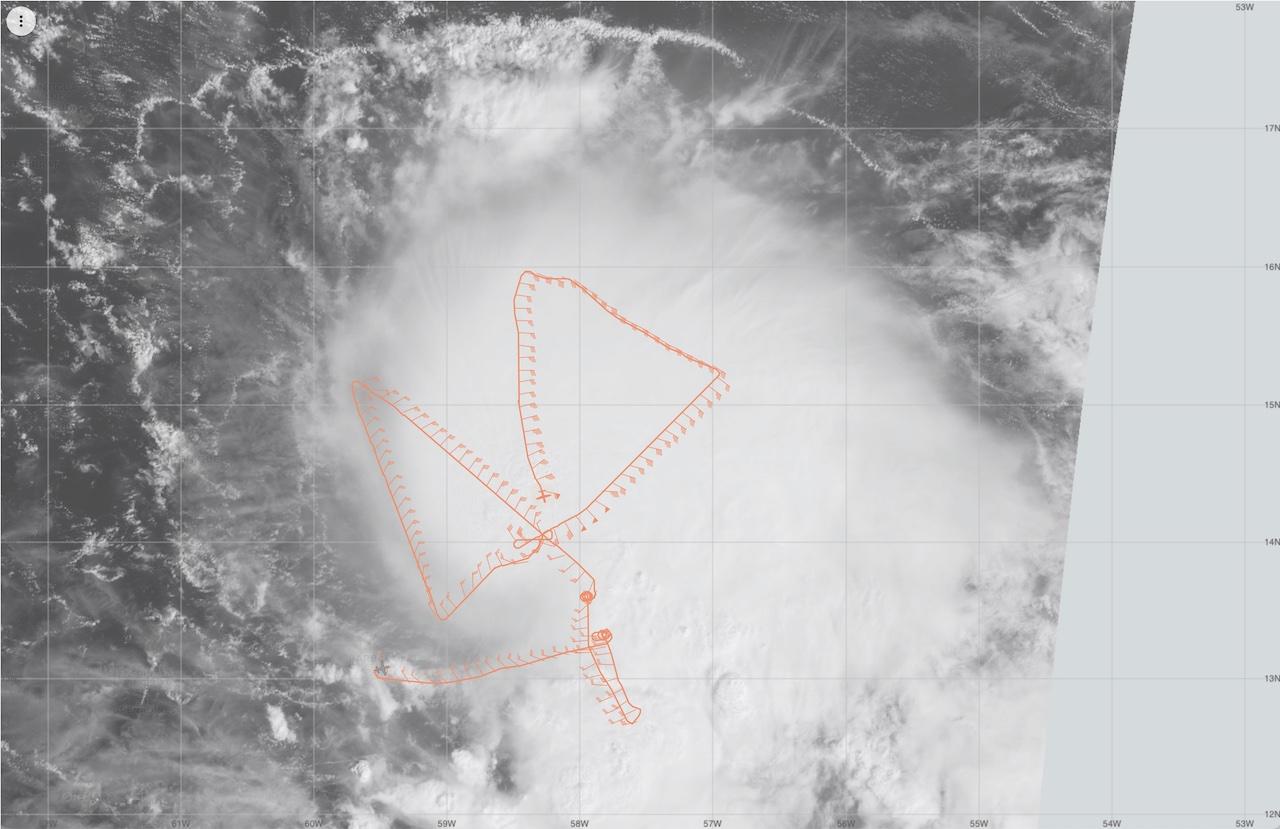 The circular area of arc clouds is nicely synched to the TC diurnal pulse moving out from the storm this morning…right on the diurnal clock.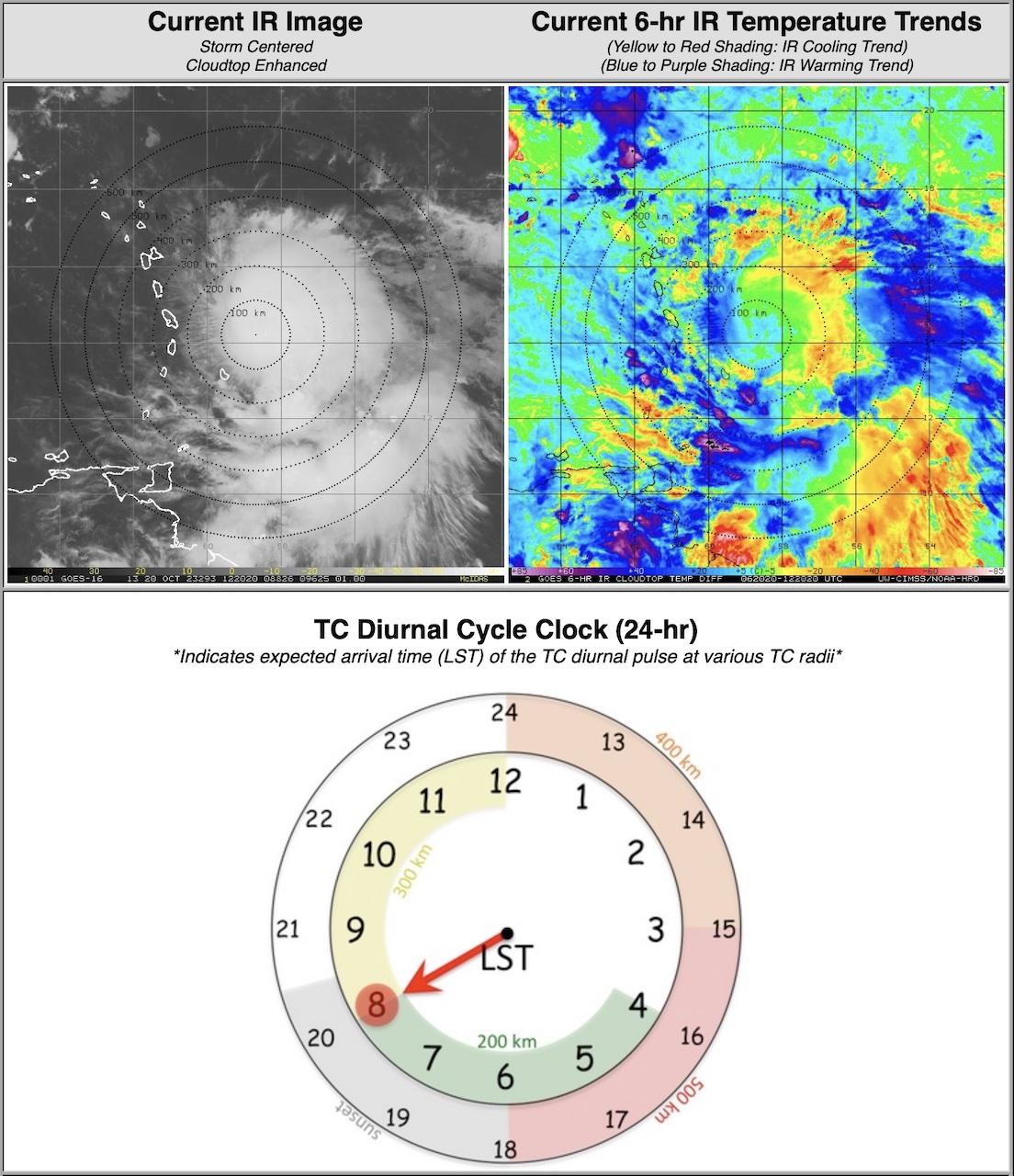 1317definitely an eye formed (pic)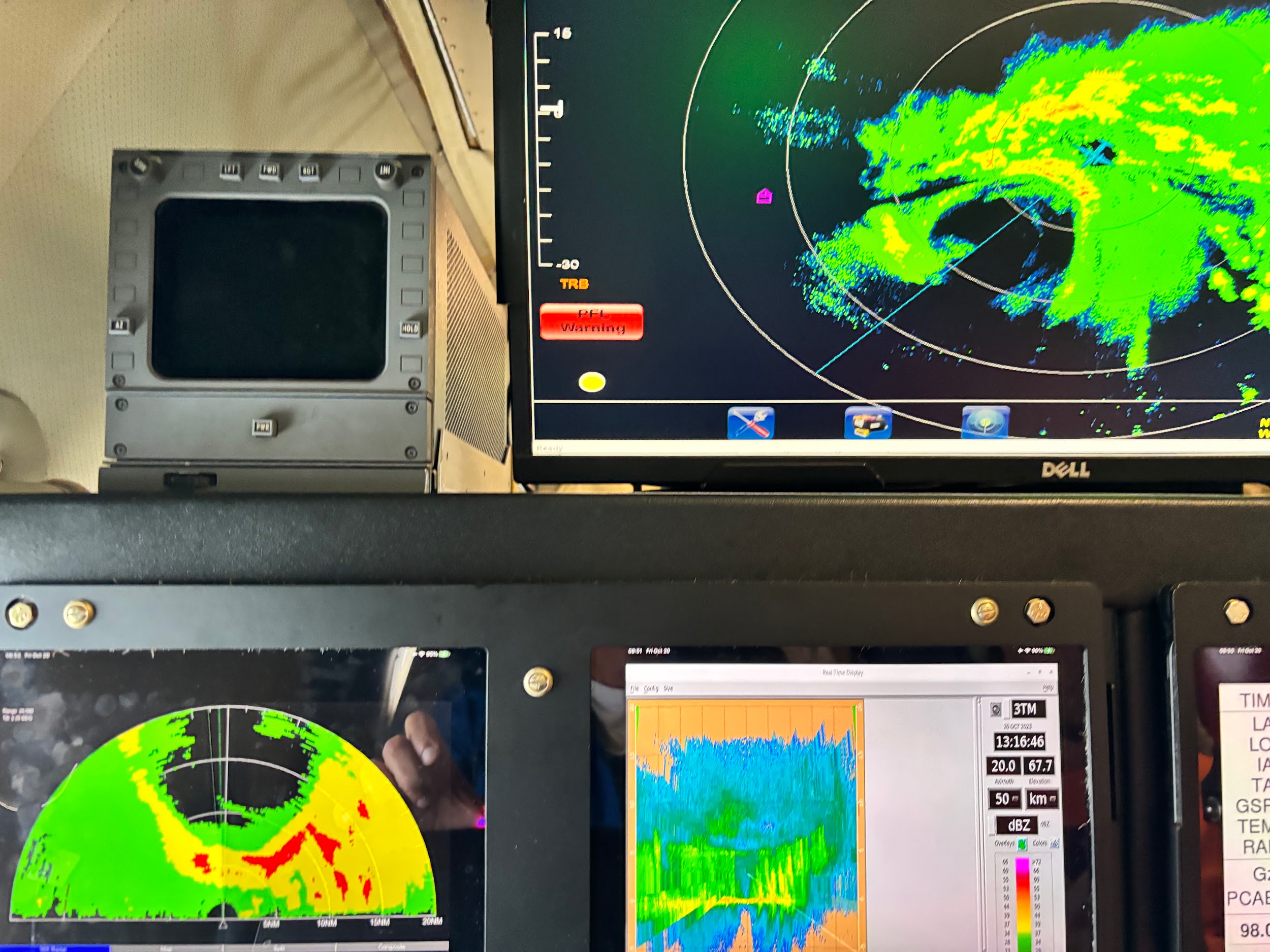 1320center drop #18, extrap press 992, splash 995, in the “eye” open to south, nice low level cloud swirl around center. Wow! What a leg! Saved the best for 2nd fig 4. Amazing to see eye on MMR1335mid point drop #191340discussed the possibility of modules. Unfortunately, aircraft and crew safety issues will necessitate our return to Barbados to assess viability of aircraft remaining there overnight. Decided to complete 2nd Fig 4 and then return to Barbados. We will satisfy our operational requirements and have collected one heck of a data set during beginning of RI1346PT #6, drop #20, end leg, TK 045 up along the principal rainband. Joy!13473rd TDR analysis submitted1359slogging up the principal rainband dodging some intense cells and plowing through some. Very bumpy ride 8-9 m/s updrafts and 2-3 m/s downdrafts. Ground reports lightning in the rainband14053rd TDR analysis completeAlt (km)	Lat (deg)	Lon (deg)0.5		99.99		99.992.0		14.07		58.523.0		14.07		58.526.0		14.18		58.522-6 km vortex tilt: 12.0 km at 0 deg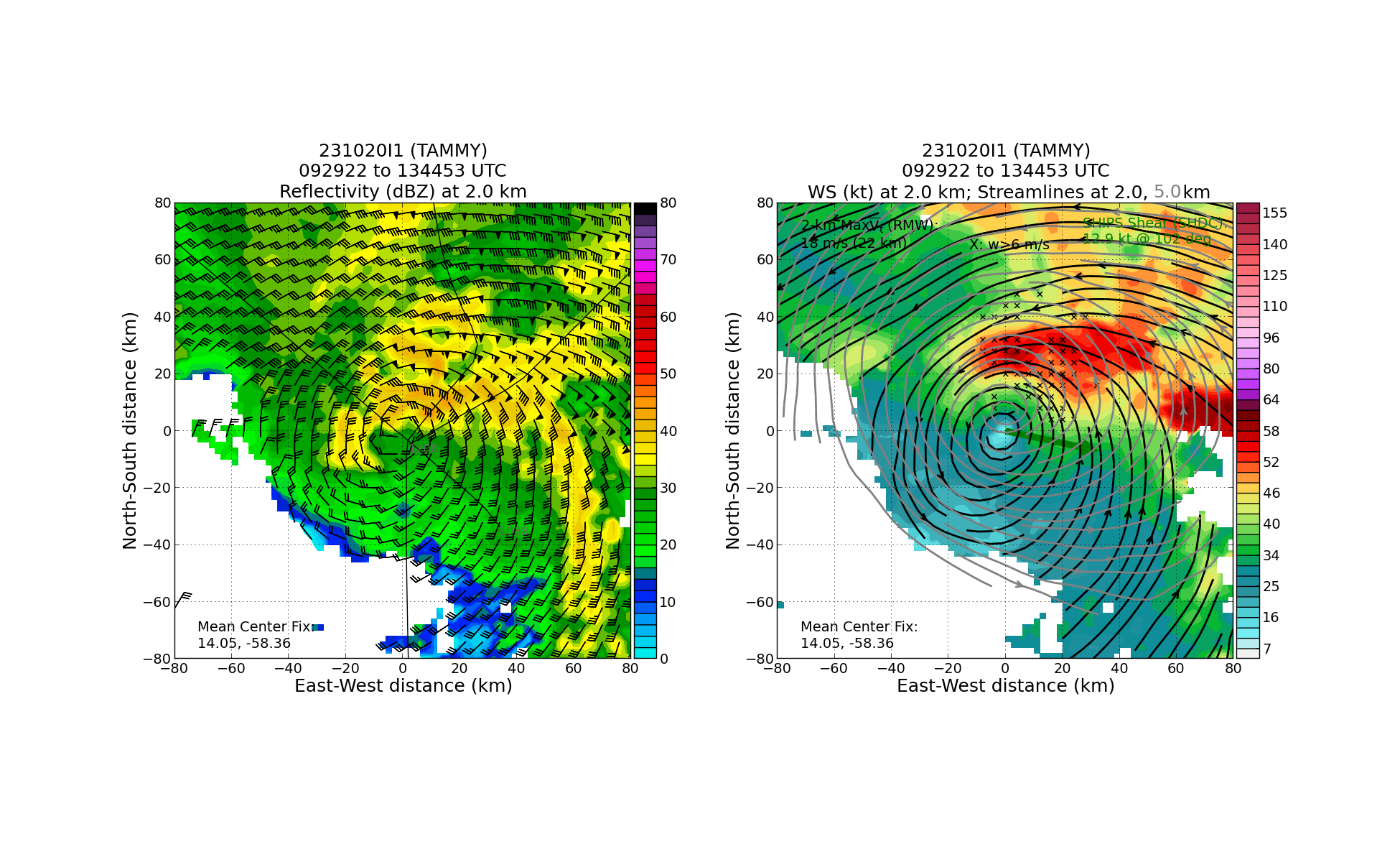 1416PT#7, drop #21, TK 2701427mid point drop #221434closed radar eye, elliptical, wave #2, east-west major axis. (Pic)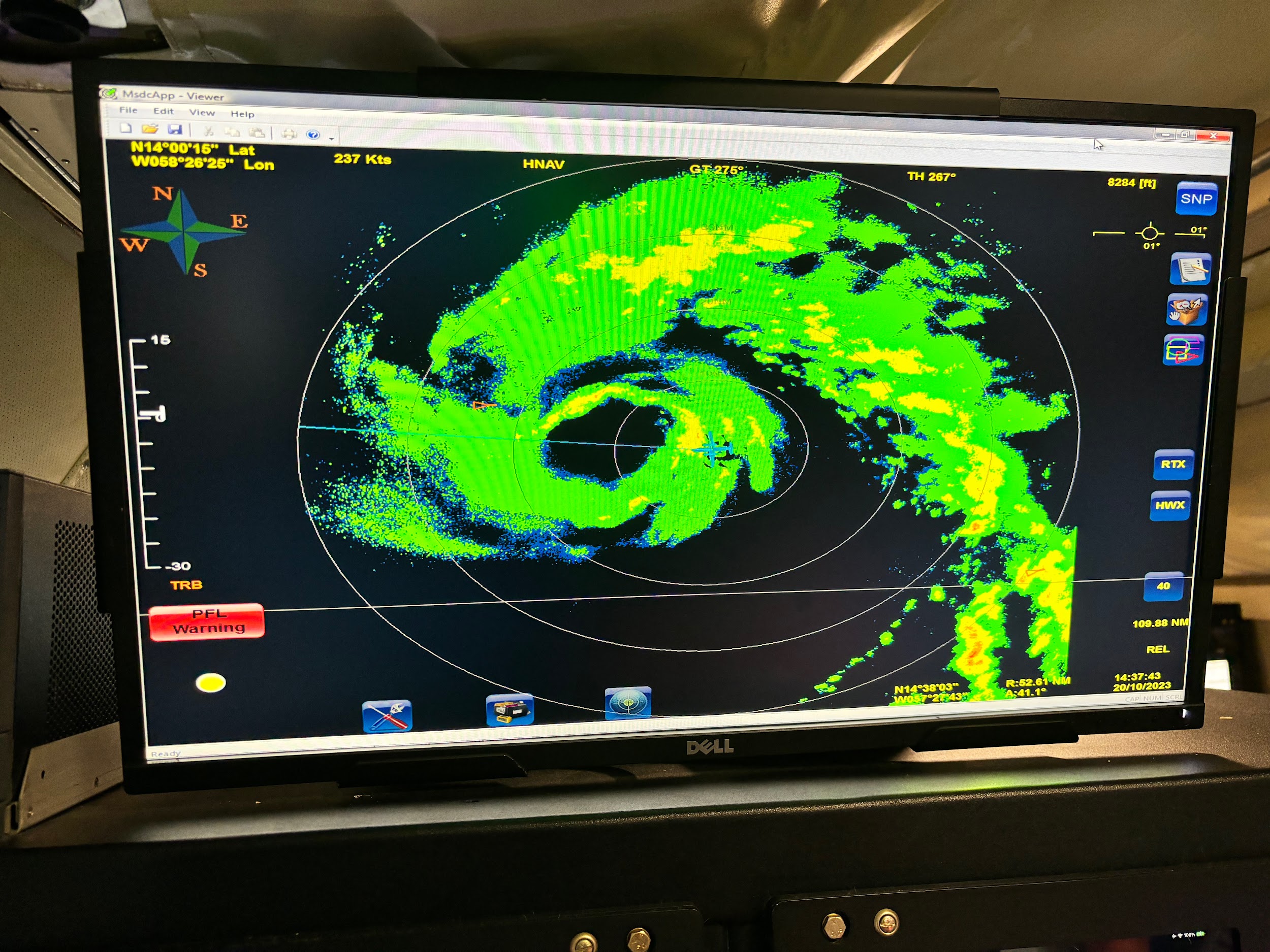 1439RMW drop #231440center drop #24, press 9941454 mid point drop #2515014th TDR analysis submitted 1507PT #8, end pt drop #26, end science, head to Barbados 15194th TDR analysis completeAlt (km)	Lat (deg)	Lon (deg)0.5		13.95		58.632.0		14.04		58.653.0		14.07		58.636.0		14.16		58.592-6 km vortex tilt: 15.2 km at 23 deg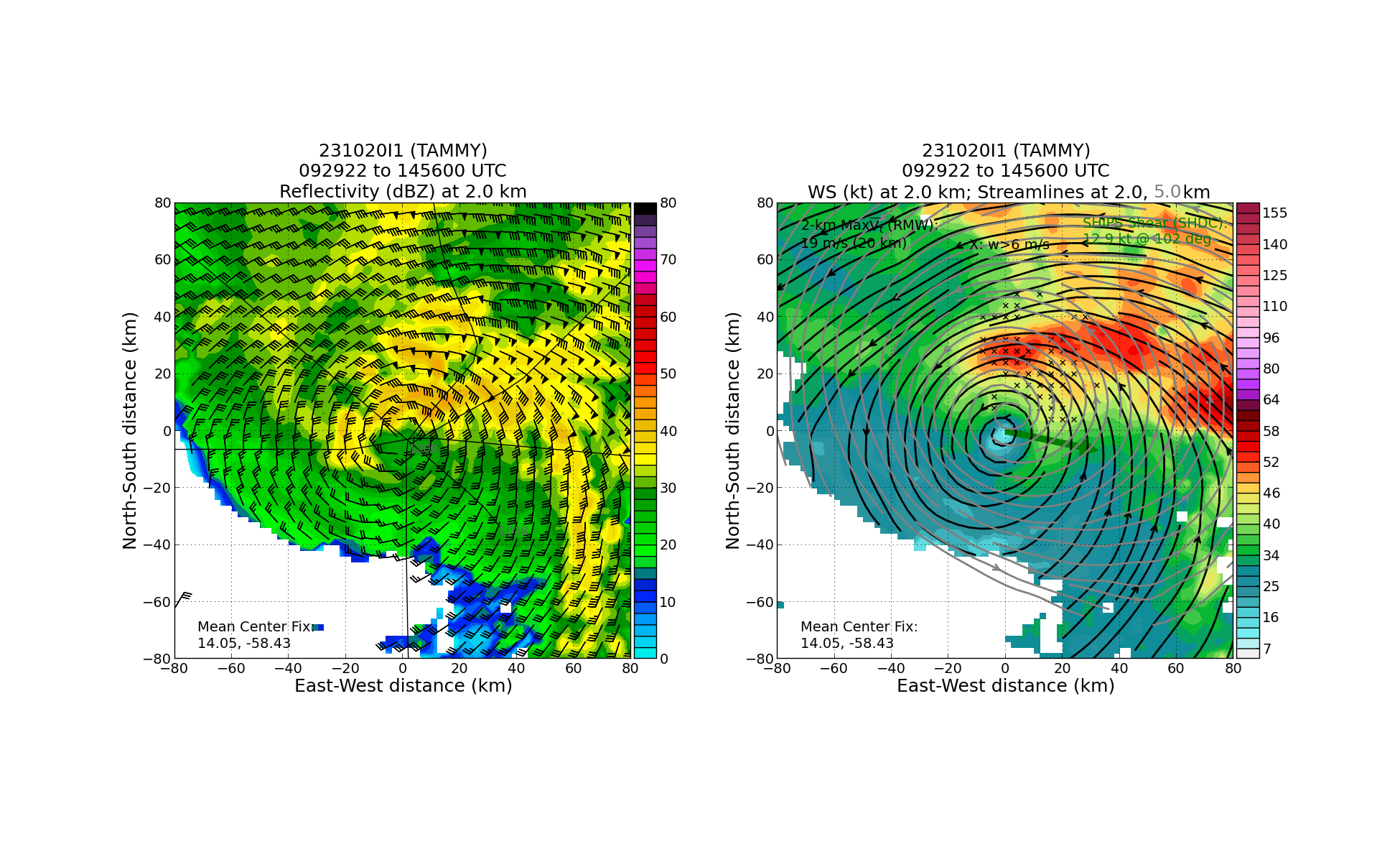 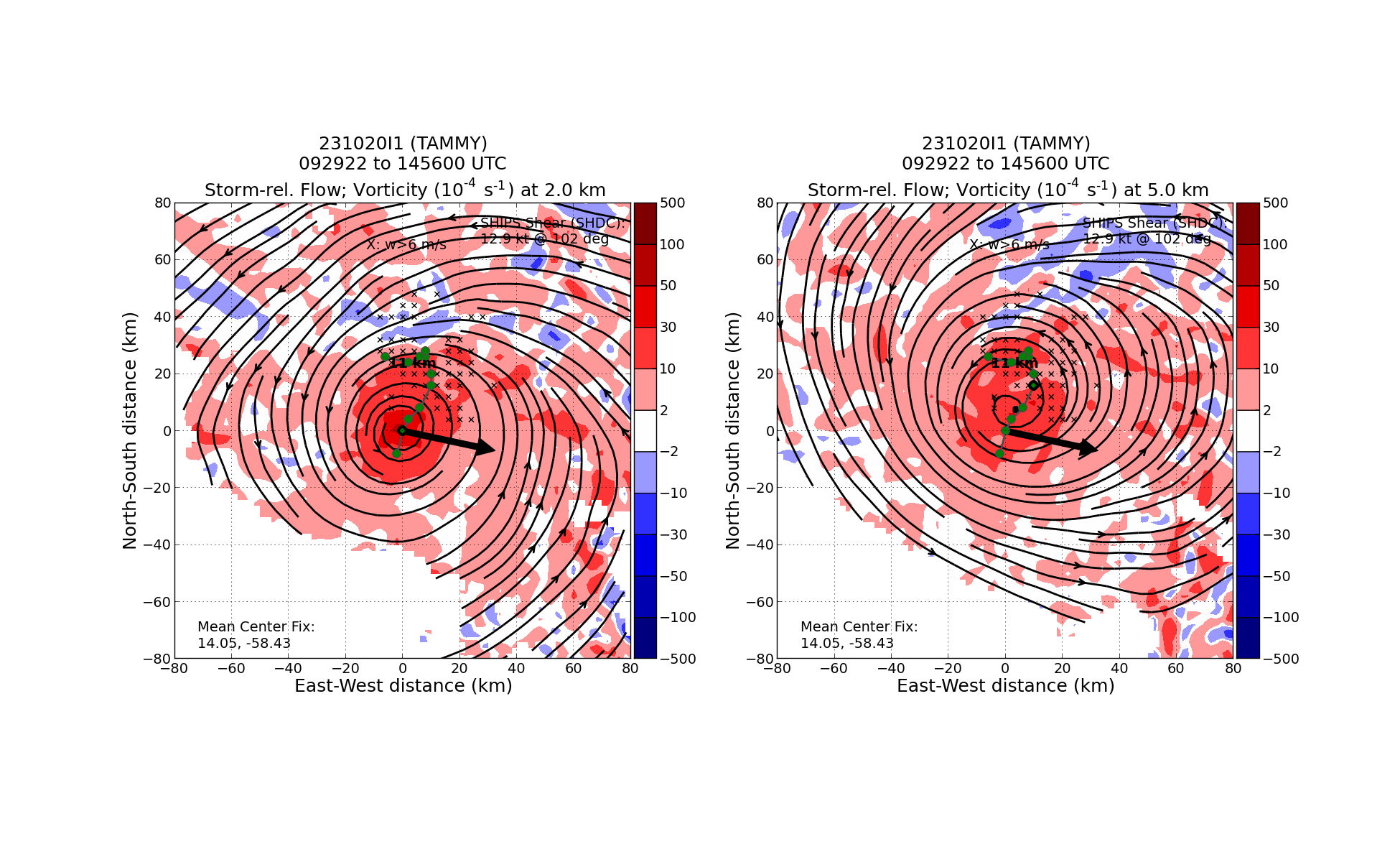 1531land TBPBPOST-FLIGHTPOST-FLIGHTMission SummaryMission was successful – Completed EMC Rotated Figure-4 pattern in a strengthening Tropical Storm Tammy successfully. Tammy became a hurricane during the mission. With deteriorating weather at Barbados we only had time for the RICO-SUAVE module to be flown. We were able to do a complete TDR mapping of the storm, and anchor it using the Altius pattern sampling low level center. A total of 27 drops were released, and all 27 were transmitted, TDR analyses (4 of them) were transmitted on time.Actual Standard Pattern FlownRotated Figure-4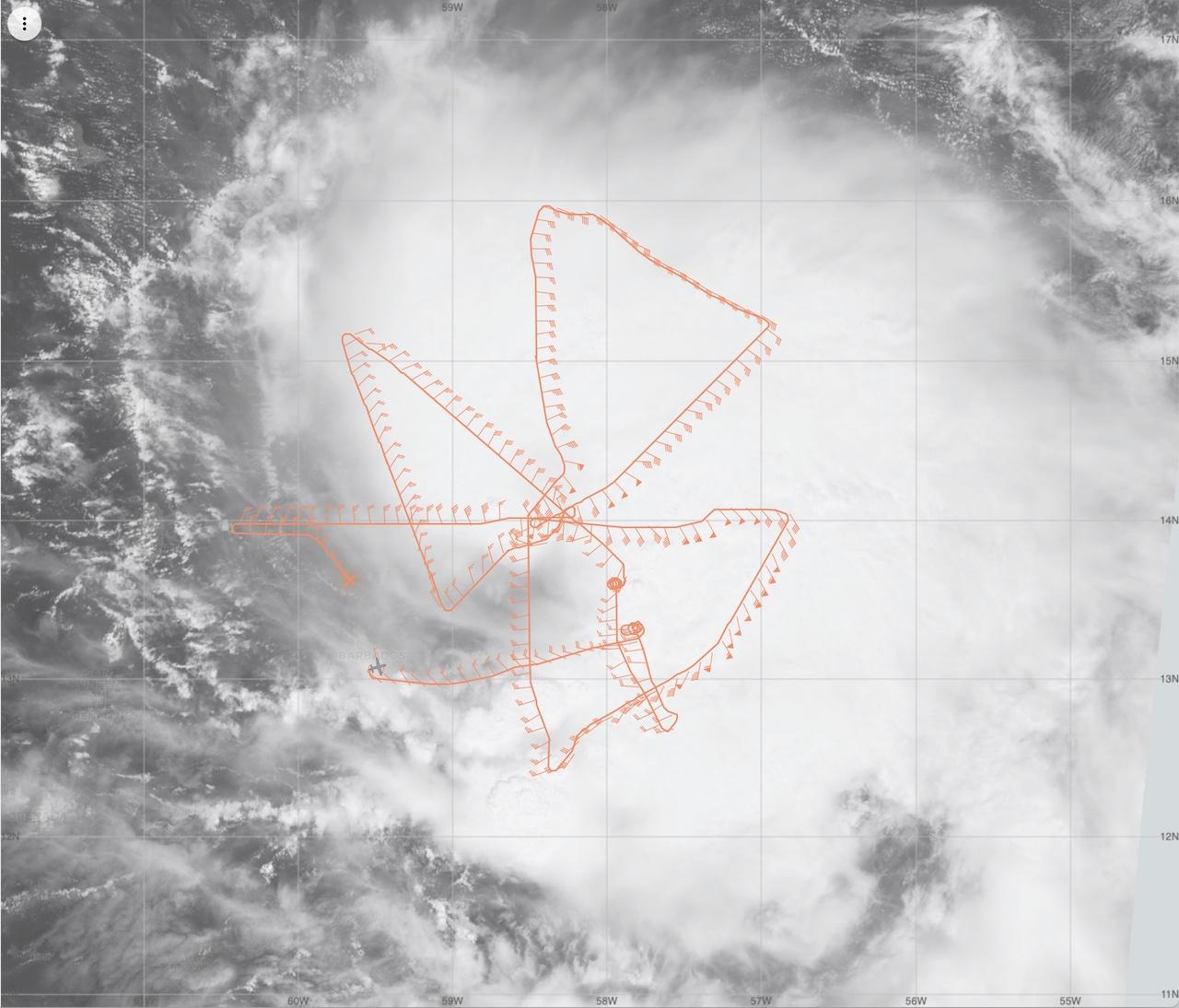 APHEX Experiments / Modules FlownRICO-SUAVEPlain Language SummarySuccessful mission was flown into Hurricane Tammy, with multiple objectives accomplished. Important radar and dropsonde data was collected and transmitted to the ground for use in computer forecast models. A repeated sampling of the winds at flight-level will yield insights into how storm structure changes over short (2-3 h) time periods, especially if it’s intensifying. This storm was slowly intensifying, but the observations from the radar nicely show how the inner-core structure of a non-intensifying storm evolves in the presence of continued vertical shear (change in wind speed and/or direction with height).Successfully deployed Altius 600 near the center of hurricane Tammy and collected 30-40 min of low-level wind observations as it spiraled toward the center.Instrument NotesInstruments all worked well (TDR, sondes, AXBTs, microphysics probes, SFMR, W-band, WSRA) Final Mission Track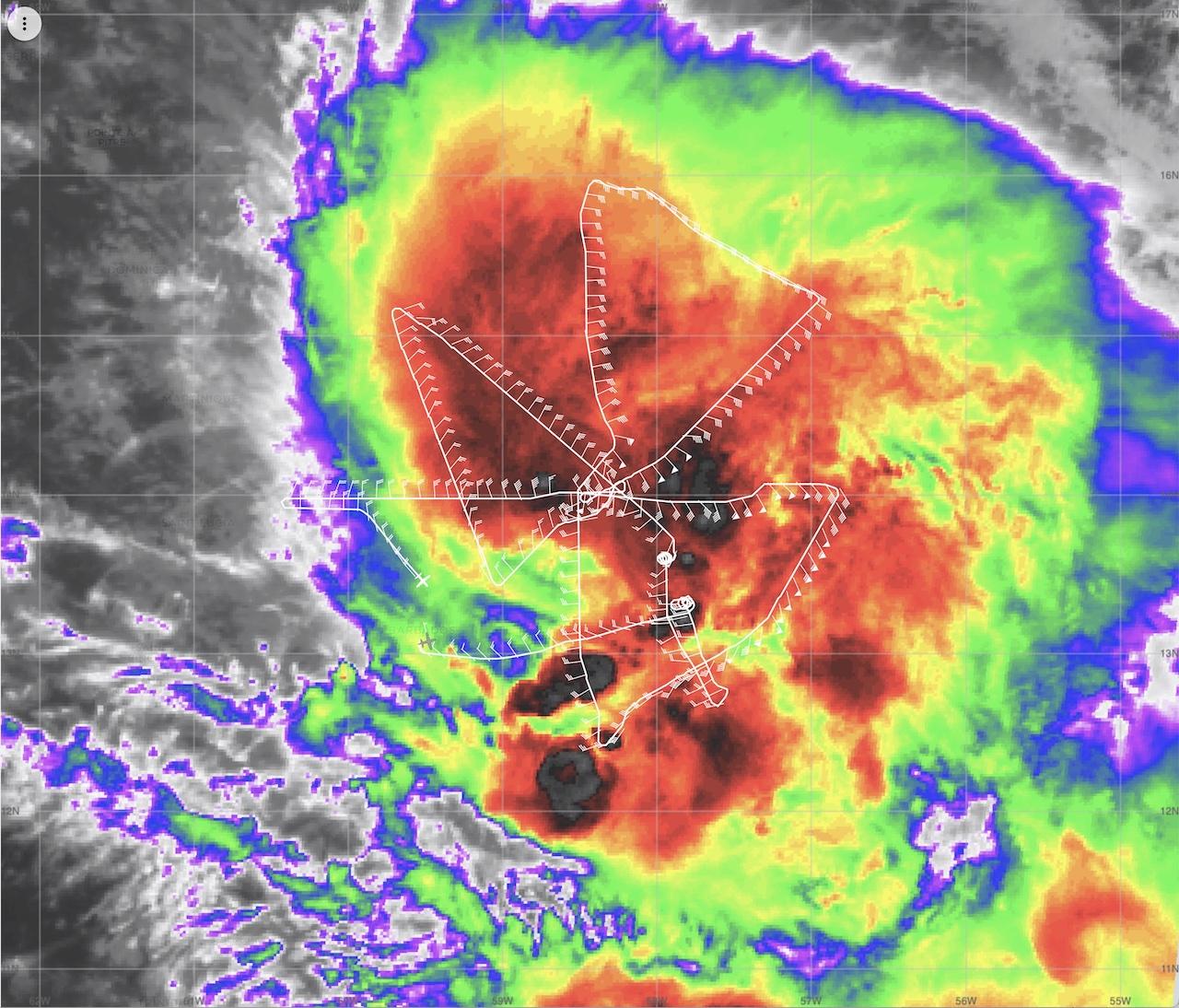 